ด้วย ข้าพเจ้า………………………………..……..……สังกัดภาควิชา ………..………………………………… มีความประสงค์จะขอสมัครรับทุนอุดหนุนวิจัยจากงบประมาณรายจ่ายจากเงินรายได้คณะวิทยาศาสตร์ ประจำปีงบประมาณ 2563  โดยมีรายละเอียด ดังนี้ประเภทโครงการ  โครงการริเริ่มแบบกำหนดทิศทาง     โครงการบูรณาการ     โครงการพัฒนางานประจำสู่งานวิจัย (R2R) สำหรับบุคลากรสายปฏิบัติการชื่อโครงการวิจัย/แผนงานบูรณาการเรื่อง “..............................................................................…….……………………………….………”กรณี ที่เป็นโครงการบูรณาการ ต้องระบุชื่อโครงการย่อย โครงการภายใต้แผนที่ 1 ชื่อโครงการ .............................................................. โดยมี................................ สังกัดภาควิชา............ เป็นหัวหน้าโครงการโครงการภายใต้แผนที่ 2 ชื่อโครงการ .............................................................. โดยมี................................ สังกัดภาควิชา............ เป็นหัวหน้าโครงการโดยเป็นโครงการ/แผนงานวิจัยที่อยู่ในกรอบและทิศทางดังต่อไปนี้ (กลุ่ม R2R ไม่ต้องกรอก โดยขอให้ข้ามไปกรอกข้อมูลต่อที่ข้อที่ 4 เป็นต้นไป ) (กรณีที่โครงการภายใต้แผนบูรณาการวิจัยอยู่ในกรอบและทิศทางที่ต่างจากแผนงานบูรณาการวิจัยให้ระบุเครื่องหมาย  /  และวงเล็บหลังกรอบวิจัยว่าเป็นกรอบวิจัยของโครงการย่อยที่ 1 / โครงการย่อยที่ 2)วงเงินงบประมาณที่ขอ จำนวน………………………..บาท  (...............................................)โดยพร้อมกันนี้ได้ดำเนินการเอกสารประกอบการขอรับทุนมาพร้อมเอกสารนี้ ดังนี้  ข้อเสนอโครงการวิจัย และเอกสารที่เกี่ยวข้อง จำนวน 1 ชุด   ได้ดำเนินการส่งไฟล์อิเล็กทรอนิกส์ให้ฝ่ายวิจัยเรียบร้อยแล้ว เมื่อวันที่ .........................โดยพร้อมกันนี้ข้าพเจ้าได้พิจารณาและยอมรับรายละเอียดในการรับสมัครทุนฯ ตามประกาศการขอรับทุนวิจัยจากงบประมาณเงินรายได้ คณะวิทยาศาสตร์ ประจำปีงบประมาณ 2563 ทุกประการจึงเรียนมาเพื่อโปรดพิจารณาดำเนินการต่อไปแบบสรุปผลการดำเนินงานวิจัยตั้งแต่ปี 2560 – 2562 (ย้อนหลัง 3 ปี )***************(สำหรับหัวหน้าโครงการวิจัย/แผนงานบูรณาการวิจัย)ชื่อ – สกุล ………………………………………......……..……สังกัดภาควิชา …………………………………………….....……………….… มีผลงานวิจัยที่ได้รับงบประมาณสนับสนุนตั้งแต่ปี 2560 – 2562 (ย้อนหลัง 3 ปี) โดยมีรายละเอียดดังนี้ (สำหรับหัวหน้าโครงการวิจัยย่อยในแผนงานบูรณาการวิจัย)ชื่อ – สกุล ………………………………………......……..……สังกัดภาควิชา …………………………………………….....……………….… มีผลงานวิจัยที่ได้รับงบประมาณสนับสนุนตั้งแต่ปี 2560 – 2562 (ย้อนหลัง 3 ปี) โดยมีรายละเอียดดังนี้(.....................................................................................)หัวหน้าโครงการวิจัย*หมายเหตุ โปรดให้ข้อมูลโครงการวิจัยที่ได้รับการสนับสนุนการวิจัยให้ครบถ้วนตลอดช่วง 3 ปี (ถ้ามี) ที่ผ่านมาโดยต้องกรอกข้อมูลให้ครบถ้วน ข้อมูลทั้งหมดจะใช้ประกอบในการพิจารณาจัดสรรทุนวิจัยแบบสรุปรายละเอียดการส่งโครงการวิจัยเพื่อขอรับทุน ประจำปีงบประมาณ พ.ศ. 2563***************(สำหรับโครงการวิจัย/แผนบูรณาการวิจัย)(ลงนาม.....................................................................................)หัวหน้าโครงการวิจัย/แผนงานบูรณาการวิจัย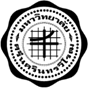 บันทึกข้อความบันทึกข้อความส่วนงาน  คณะวิทยาศาสตร์ ภาควิชา ... โทร. .......ส่วนงาน  คณะวิทยาศาสตร์ ภาควิชา ... โทร. .......ส่วนงาน  คณะวิทยาศาสตร์ ภาควิชา ... โทร. .......ที่  อว 8712.1/ที่  อว 8712.1/วันที่            กันยายน   2562เรื่อง   ขอสมัครรับทุนอุดหนุนการวิจัยจากงบประมาณเงินรายได้คณะวิทยาศาสตร์ ประจำปีงบประมาณ 2563เรื่อง   ขอสมัครรับทุนอุดหนุนการวิจัยจากงบประมาณเงินรายได้คณะวิทยาศาสตร์ ประจำปีงบประมาณ 2563เรื่อง   ขอสมัครรับทุนอุดหนุนการวิจัยจากงบประมาณเงินรายได้คณะวิทยาศาสตร์ ประจำปีงบประมาณ 2563เรียน   ผู้ช่วยคณบดีฝ่ายวิจัยเรียน   ผู้ช่วยคณบดีฝ่ายวิจัยเรียน   ผู้ช่วยคณบดีฝ่ายวิจัยกรอบและทิศทางการวิจัยคณะวิทยาศาสตร์ ประจำปี 2563กรอบและทิศทางการวิจัยคณะวิทยาศาสตร์ ประจำปี 2563กรอบและทิศทางการวิจัยคณะวิทยาศาสตร์ ประจำปี 2563กรอบและทิศทางการวิจัยคณะวิทยาศาสตร์ ประจำปี 2563ทิศทางที่ 1 ด้านการเพิ่มมูลค่า เพิ่มผลผลิต และ ลดต้นทุนการผลิต ของพืชเศรษฐกิจและพืชสวนทิศทางที่ 2 ด้านสิ่งแวดล้อม ระบบนิเวศ และ การท่องเที่ยว กรอบวิจัย ข้าวเพื่อการเพิ่มผลผลิตและเพิ่มมูลค่า กรอบวิจัย สิ่งแวดล้อมและระบบนิเวศ กรอบวิจัย การเพิ่มมูลค่าอ้อยและน้ำตาล กรอบวิจัย การเปลี่ยนแปลงสภาพภูมิอากาศ กรอบวิจัย มันสำปะหลังเพื่อเพิ่มผลผลิตและเพิ่มมูลค่า กรอบวิจัย การบริหารจัดการทรัพยากรน้ำ กรอบวิจัย ยางพาราเพื่อเพิ่มผลผลิตและเพิ่มมูลค่า  กรอบวิจัย พลาสติกชีวภาพในประเทศไทย กรอบวิจัย ปาล์มน้ำมันเพื่อเพิ่มผลผลิตและเพิ่มมูลค่าและลดต้นทุนการผลิต กรอบวิจัย ผลกระทบการใช้แร่ใยหินและศึกษาวัสดุทดแทน กรอบวิจัย พืชสวน (ไม้ผล พืชผัก และไม้ดอกไม้ประดับ)ผลผลิตและเพิ่มมูลค่าและลดต้นทุนการผลิต กรอบวิจัย การบริหารจัดการการท่องเที่ยวทิศทางที่ 3 ด้านอาหาร ผลิตภัณฑ์ธรรมชาติ และ ยาทิศทางที่ 4 ด้านการคมนาคม และ โลจิสติกส์ กรอบวิจัย สมุนไพรไทย อาหารเสริม ยา และสปา กรอบวิจัย โลจิสติกส์และโซ่อุปทาน กรอบวิจัย อาหารเพื่อเพิ่มคุณค่าและความปลอดภัยสำหรับผู้บริโภคและการค้า กรอบวิจัย การคมนาคมขนส่งระบบราง กรอบวิจัย การเกษตรและเทคโนโลยีชีวภาพ กรอบวิจัย เชื้อเพลิงชีวภาพและเคมีชีวภาพทิศทางที่ 5 ด้านความหลากหลายทางชีวภาพและสัตว์เศรษฐกิจทิศทางที่ 6 ด้านการแพทย์ สาธารณสุข และพฤติกรรมศาสตร์ กรอบวิจัย การอนุรักษ์พันธุกรรมพืช อันเนื่องมาจากพระราชดำริสมเด็จพระเทพรัตนราชสุดาฯ สยามบรมราชกุมารี กรอบวิจัย วัสดุ อุปกรณ์ เครื่องมือทางการแพทย์ และเวชภัณฑ์เพื่อทดแทนการนำเข้าหรือลดภาระรายจ่ายของประเทศ กรอบวิจัย ความหลากหลายทางชีวภาพ กรอบวิจัย การแพทย์ โภชนาการ และสาธารณสุข กรอบวิจัย การวิจัยเพิ่มมูลค่าสินค้าเกษตรด้านสัตว์เศรษฐกิจ กรอบวิจัย ผู้สูงอายุ ผู้ด้อยโอกาส และบุคคลพิการเพื่อรองรับสถานการณ์ในอนาคต กรอบวิจัย ด้านการวิจัยและพัฒนาจิตพฤติกรรมเยาวชนและสังคมไทยทิศทางที่ 7 ด้านวิทยาศาสตร์บริสุทธิ์และวิทยาศาสตร์ศึกษาทิศทางที่ 8 : ด้าน ICT วิทยาศาสตร์อุตสาหกรรมและเทคโนโลยี กรอบวิจัย การศึกษาและสร้างสรรค์การเรียนรู้ กรอบวิจัย วัสดุศาสตร์ และนาโนเทคโนโลยี กรอบวิจัย คณิตศาสตร์ สถิติ กรอบวิจัย อัญมณีและเครื่องประดับ กรอบวิจัย การวิจัยในชั้นเรียน กรอบวิจัย พลังงานทดแทน กรอบวิจัย การวิจัยเพื่อพัฒนาการเรียนการสอน กรอบวิจัย เทคโนโลยีสารสนเทศ (ICT) กรอบวิจัย วิทยาศาสตร์บริสุทธิ์ และดาราศาสตร์ทิศทางที่ 9 ด้านการวิจัยทางวิทยาศาสตร์ในประชาคมเศรษฐกิจอาเซียน(............................................)หัวหน้าโครงการวิจัย / แผนงานวิจัย(............................................)(หัวหน้าภาควิชา/ศูนย์ฯ)ลำดับที่ชื่อโครงการวิจัยตำแหน่งในโครงการวิจัยระยะเวลา
ที่รับทุนงบประมาณที่ได้รับสนับสนุนสถานะโครงการวิจัยรายละเอียดผลงานโครงการวิจัยรายละเอียดผลงานโครงการวิจัยรายละเอียดผลงานโครงการวิจัยวารสารที่ได้รับตีพิมพ์ลำดับที่ชื่อโครงการวิจัยตำแหน่งในโครงการวิจัยระยะเวลา
ที่รับทุนงบประมาณที่ได้รับสนับสนุนสถานะโครงการวิจัยรายงานวิจัยฉบับสมบูรณ์manuscriptreprintวารสารที่ได้รับตีพิมพ์ลำดับที่ชื่อโครงการวิจัยตำแหน่งในโครงการวิจัยระยะเวลา
ที่รับทุนงบประมาณที่ได้รับสนับสนุนสถานะโครงการวิจัยรายละเอียดผลงานโครงการวิจัยรายละเอียดผลงานโครงการวิจัยรายละเอียดผลงานโครงการวิจัยวารสารที่ได้รับตีพิมพ์ลำดับที่ชื่อโครงการวิจัยตำแหน่งในโครงการวิจัยระยะเวลา
ที่รับทุนงบประมาณที่ได้รับสนับสนุนสถานะโครงการวิจัยรายงานวิจัยฉบับสมบูรณ์manuscriptreprintวารสารที่ได้รับตีพิมพ์ลำดับที่ชื่อ-สกุลชื่อโครงการวิจัย/แผนงานบูรณาการวิจัย*หน่วยงาน/สังกัดสัดส่วนการวิจัยหมายเหตุ123ผู้จัดทำโครงการวิจัย  (กรอกทั้งหมด ทั้งบุคลากรภายในและภายนอกมหาวิทยาลัย)ผู้จัดทำโครงการวิจัย  (กรอกทั้งหมด ทั้งบุคลากรภายในและภายนอกมหาวิทยาลัย)ผู้จัดทำโครงการวิจัย  (กรอกทั้งหมด ทั้งบุคลากรภายในและภายนอกมหาวิทยาลัย)ผู้จัดทำโครงการวิจัย  (กรอกทั้งหมด ทั้งบุคลากรภายในและภายนอกมหาวิทยาลัย)ผู้จัดทำโครงการวิจัย  (กรอกทั้งหมด ทั้งบุคลากรภายในและภายนอกมหาวิทยาลัย)ผู้จัดทำโครงการวิจัย  (กรอกทั้งหมด ทั้งบุคลากรภายในและภายนอกมหาวิทยาลัย)*แผนงานบูรณาการต้องกรอกรายละเอียดของโครงการภายใต้แผนด้วย*แผนงานบูรณาการต้องกรอกรายละเอียดของโครงการภายใต้แผนด้วย*แผนงานบูรณาการต้องกรอกรายละเอียดของโครงการภายใต้แผนด้วย*แผนงานบูรณาการต้องกรอกรายละเอียดของโครงการภายใต้แผนด้วย*แผนงานบูรณาการต้องกรอกรายละเอียดของโครงการภายใต้แผนด้วย*แผนงานบูรณาการต้องกรอกรายละเอียดของโครงการภายใต้แผนด้วย